2025 Calendar2025 Calendar2025 Calendar2025 Calendar2025 Calendar2025 Calendar2025 Calendar2025 Calendar2025 Calendar2025 Calendar2025 Calendar2025 Calendar2025 Calendar2025 Calendar2025 Calendar2025 Calendar2025 Calendar2025 Calendar2025 Calendar2025 Calendar2025 Calendar2025 Calendar2025 Calendar2025 Calendar2025 CalendarGermanyGermanyJANUARYJANUARYJANUARYJANUARYJANUARYJANUARYJANUARYFEBRUARYFEBRUARYFEBRUARYFEBRUARYFEBRUARYFEBRUARYFEBRUARYFEBRUARYMARCHMARCHMARCHMARCHMARCHMARCHMARCH2025 Holidays for GermanySuMoTuWeThFrSaSuMoTuWeThFrSaSuSuMoTuWeThFrSaJan 1	New Year’s DayFeb 14	Valentine’s DayFeb 27	Women’s Carnival DayMar 3	Shrove MondayMar 4	Shrove TuesdayMar 5	Ash WednesdayApr 17	Maundy ThursdayApr 18	Good FridayApr 20	Easter SundayApr 21	Easter MondayMay 1	Labour DayMay 11	Mother’s DayMay 29	Ascension DayJun 8	PentecostJun 9	Whit MondayOct 3	National HolidayNov 1	All Saints’ DayNov 2	All Souls’ DayNov 11	Saint MartinNov 16	Memorial DayNov 19	Day of Prayer and RepentanceNov 23	TotensonntagNov 30	1. AdventDec 7	2. AdventDec 14	3. AdventDec 21	4. AdventDec 24	Christmas EveDec 25	Christmas DayDec 26	Boxing DayDec 31	New Year’s Eve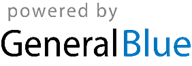 123411Jan 1	New Year’s DayFeb 14	Valentine’s DayFeb 27	Women’s Carnival DayMar 3	Shrove MondayMar 4	Shrove TuesdayMar 5	Ash WednesdayApr 17	Maundy ThursdayApr 18	Good FridayApr 20	Easter SundayApr 21	Easter MondayMay 1	Labour DayMay 11	Mother’s DayMay 29	Ascension DayJun 8	PentecostJun 9	Whit MondayOct 3	National HolidayNov 1	All Saints’ DayNov 2	All Souls’ DayNov 11	Saint MartinNov 16	Memorial DayNov 19	Day of Prayer and RepentanceNov 23	TotensonntagNov 30	1. AdventDec 7	2. AdventDec 14	3. AdventDec 21	4. AdventDec 24	Christmas EveDec 25	Christmas DayDec 26	Boxing DayDec 31	New Year’s Eve567891011234567822345678Jan 1	New Year’s DayFeb 14	Valentine’s DayFeb 27	Women’s Carnival DayMar 3	Shrove MondayMar 4	Shrove TuesdayMar 5	Ash WednesdayApr 17	Maundy ThursdayApr 18	Good FridayApr 20	Easter SundayApr 21	Easter MondayMay 1	Labour DayMay 11	Mother’s DayMay 29	Ascension DayJun 8	PentecostJun 9	Whit MondayOct 3	National HolidayNov 1	All Saints’ DayNov 2	All Souls’ DayNov 11	Saint MartinNov 16	Memorial DayNov 19	Day of Prayer and RepentanceNov 23	TotensonntagNov 30	1. AdventDec 7	2. AdventDec 14	3. AdventDec 21	4. AdventDec 24	Christmas EveDec 25	Christmas DayDec 26	Boxing DayDec 31	New Year’s Eve12131415161718910111213141599101112131415Jan 1	New Year’s DayFeb 14	Valentine’s DayFeb 27	Women’s Carnival DayMar 3	Shrove MondayMar 4	Shrove TuesdayMar 5	Ash WednesdayApr 17	Maundy ThursdayApr 18	Good FridayApr 20	Easter SundayApr 21	Easter MondayMay 1	Labour DayMay 11	Mother’s DayMay 29	Ascension DayJun 8	PentecostJun 9	Whit MondayOct 3	National HolidayNov 1	All Saints’ DayNov 2	All Souls’ DayNov 11	Saint MartinNov 16	Memorial DayNov 19	Day of Prayer and RepentanceNov 23	TotensonntagNov 30	1. AdventDec 7	2. AdventDec 14	3. AdventDec 21	4. AdventDec 24	Christmas EveDec 25	Christmas DayDec 26	Boxing DayDec 31	New Year’s Eve19202122232425161718192021221616171819202122Jan 1	New Year’s DayFeb 14	Valentine’s DayFeb 27	Women’s Carnival DayMar 3	Shrove MondayMar 4	Shrove TuesdayMar 5	Ash WednesdayApr 17	Maundy ThursdayApr 18	Good FridayApr 20	Easter SundayApr 21	Easter MondayMay 1	Labour DayMay 11	Mother’s DayMay 29	Ascension DayJun 8	PentecostJun 9	Whit MondayOct 3	National HolidayNov 1	All Saints’ DayNov 2	All Souls’ DayNov 11	Saint MartinNov 16	Memorial DayNov 19	Day of Prayer and RepentanceNov 23	TotensonntagNov 30	1. AdventDec 7	2. AdventDec 14	3. AdventDec 21	4. AdventDec 24	Christmas EveDec 25	Christmas DayDec 26	Boxing DayDec 31	New Year’s Eve2627282930312324252627282323242526272829Jan 1	New Year’s DayFeb 14	Valentine’s DayFeb 27	Women’s Carnival DayMar 3	Shrove MondayMar 4	Shrove TuesdayMar 5	Ash WednesdayApr 17	Maundy ThursdayApr 18	Good FridayApr 20	Easter SundayApr 21	Easter MondayMay 1	Labour DayMay 11	Mother’s DayMay 29	Ascension DayJun 8	PentecostJun 9	Whit MondayOct 3	National HolidayNov 1	All Saints’ DayNov 2	All Souls’ DayNov 11	Saint MartinNov 16	Memorial DayNov 19	Day of Prayer and RepentanceNov 23	TotensonntagNov 30	1. AdventDec 7	2. AdventDec 14	3. AdventDec 21	4. AdventDec 24	Christmas EveDec 25	Christmas DayDec 26	Boxing DayDec 31	New Year’s Eve303031Jan 1	New Year’s DayFeb 14	Valentine’s DayFeb 27	Women’s Carnival DayMar 3	Shrove MondayMar 4	Shrove TuesdayMar 5	Ash WednesdayApr 17	Maundy ThursdayApr 18	Good FridayApr 20	Easter SundayApr 21	Easter MondayMay 1	Labour DayMay 11	Mother’s DayMay 29	Ascension DayJun 8	PentecostJun 9	Whit MondayOct 3	National HolidayNov 1	All Saints’ DayNov 2	All Souls’ DayNov 11	Saint MartinNov 16	Memorial DayNov 19	Day of Prayer and RepentanceNov 23	TotensonntagNov 30	1. AdventDec 7	2. AdventDec 14	3. AdventDec 21	4. AdventDec 24	Christmas EveDec 25	Christmas DayDec 26	Boxing DayDec 31	New Year’s EveAPRILAPRILAPRILAPRILAPRILAPRILAPRILMAYMAYMAYMAYMAYMAYMAYMAYJUNEJUNEJUNEJUNEJUNEJUNEJUNEJan 1	New Year’s DayFeb 14	Valentine’s DayFeb 27	Women’s Carnival DayMar 3	Shrove MondayMar 4	Shrove TuesdayMar 5	Ash WednesdayApr 17	Maundy ThursdayApr 18	Good FridayApr 20	Easter SundayApr 21	Easter MondayMay 1	Labour DayMay 11	Mother’s DayMay 29	Ascension DayJun 8	PentecostJun 9	Whit MondayOct 3	National HolidayNov 1	All Saints’ DayNov 2	All Souls’ DayNov 11	Saint MartinNov 16	Memorial DayNov 19	Day of Prayer and RepentanceNov 23	TotensonntagNov 30	1. AdventDec 7	2. AdventDec 14	3. AdventDec 21	4. AdventDec 24	Christmas EveDec 25	Christmas DayDec 26	Boxing DayDec 31	New Year’s EveSuMoTuWeThFrSaSuMoTuWeThFrSaSuSuMoTuWeThFrSaJan 1	New Year’s DayFeb 14	Valentine’s DayFeb 27	Women’s Carnival DayMar 3	Shrove MondayMar 4	Shrove TuesdayMar 5	Ash WednesdayApr 17	Maundy ThursdayApr 18	Good FridayApr 20	Easter SundayApr 21	Easter MondayMay 1	Labour DayMay 11	Mother’s DayMay 29	Ascension DayJun 8	PentecostJun 9	Whit MondayOct 3	National HolidayNov 1	All Saints’ DayNov 2	All Souls’ DayNov 11	Saint MartinNov 16	Memorial DayNov 19	Day of Prayer and RepentanceNov 23	TotensonntagNov 30	1. AdventDec 7	2. AdventDec 14	3. AdventDec 21	4. AdventDec 24	Christmas EveDec 25	Christmas DayDec 26	Boxing DayDec 31	New Year’s Eve1234512311234567Jan 1	New Year’s DayFeb 14	Valentine’s DayFeb 27	Women’s Carnival DayMar 3	Shrove MondayMar 4	Shrove TuesdayMar 5	Ash WednesdayApr 17	Maundy ThursdayApr 18	Good FridayApr 20	Easter SundayApr 21	Easter MondayMay 1	Labour DayMay 11	Mother’s DayMay 29	Ascension DayJun 8	PentecostJun 9	Whit MondayOct 3	National HolidayNov 1	All Saints’ DayNov 2	All Souls’ DayNov 11	Saint MartinNov 16	Memorial DayNov 19	Day of Prayer and RepentanceNov 23	TotensonntagNov 30	1. AdventDec 7	2. AdventDec 14	3. AdventDec 21	4. AdventDec 24	Christmas EveDec 25	Christmas DayDec 26	Boxing DayDec 31	New Year’s Eve6789101112456789108891011121314Jan 1	New Year’s DayFeb 14	Valentine’s DayFeb 27	Women’s Carnival DayMar 3	Shrove MondayMar 4	Shrove TuesdayMar 5	Ash WednesdayApr 17	Maundy ThursdayApr 18	Good FridayApr 20	Easter SundayApr 21	Easter MondayMay 1	Labour DayMay 11	Mother’s DayMay 29	Ascension DayJun 8	PentecostJun 9	Whit MondayOct 3	National HolidayNov 1	All Saints’ DayNov 2	All Souls’ DayNov 11	Saint MartinNov 16	Memorial DayNov 19	Day of Prayer and RepentanceNov 23	TotensonntagNov 30	1. AdventDec 7	2. AdventDec 14	3. AdventDec 21	4. AdventDec 24	Christmas EveDec 25	Christmas DayDec 26	Boxing DayDec 31	New Year’s Eve13141516171819111213141516171515161718192021Jan 1	New Year’s DayFeb 14	Valentine’s DayFeb 27	Women’s Carnival DayMar 3	Shrove MondayMar 4	Shrove TuesdayMar 5	Ash WednesdayApr 17	Maundy ThursdayApr 18	Good FridayApr 20	Easter SundayApr 21	Easter MondayMay 1	Labour DayMay 11	Mother’s DayMay 29	Ascension DayJun 8	PentecostJun 9	Whit MondayOct 3	National HolidayNov 1	All Saints’ DayNov 2	All Souls’ DayNov 11	Saint MartinNov 16	Memorial DayNov 19	Day of Prayer and RepentanceNov 23	TotensonntagNov 30	1. AdventDec 7	2. AdventDec 14	3. AdventDec 21	4. AdventDec 24	Christmas EveDec 25	Christmas DayDec 26	Boxing DayDec 31	New Year’s Eve20212223242526181920212223242222232425262728Jan 1	New Year’s DayFeb 14	Valentine’s DayFeb 27	Women’s Carnival DayMar 3	Shrove MondayMar 4	Shrove TuesdayMar 5	Ash WednesdayApr 17	Maundy ThursdayApr 18	Good FridayApr 20	Easter SundayApr 21	Easter MondayMay 1	Labour DayMay 11	Mother’s DayMay 29	Ascension DayJun 8	PentecostJun 9	Whit MondayOct 3	National HolidayNov 1	All Saints’ DayNov 2	All Souls’ DayNov 11	Saint MartinNov 16	Memorial DayNov 19	Day of Prayer and RepentanceNov 23	TotensonntagNov 30	1. AdventDec 7	2. AdventDec 14	3. AdventDec 21	4. AdventDec 24	Christmas EveDec 25	Christmas DayDec 26	Boxing DayDec 31	New Year’s Eve2728293025262728293031292930Jan 1	New Year’s DayFeb 14	Valentine’s DayFeb 27	Women’s Carnival DayMar 3	Shrove MondayMar 4	Shrove TuesdayMar 5	Ash WednesdayApr 17	Maundy ThursdayApr 18	Good FridayApr 20	Easter SundayApr 21	Easter MondayMay 1	Labour DayMay 11	Mother’s DayMay 29	Ascension DayJun 8	PentecostJun 9	Whit MondayOct 3	National HolidayNov 1	All Saints’ DayNov 2	All Souls’ DayNov 11	Saint MartinNov 16	Memorial DayNov 19	Day of Prayer and RepentanceNov 23	TotensonntagNov 30	1. AdventDec 7	2. AdventDec 14	3. AdventDec 21	4. AdventDec 24	Christmas EveDec 25	Christmas DayDec 26	Boxing DayDec 31	New Year’s EveJan 1	New Year’s DayFeb 14	Valentine’s DayFeb 27	Women’s Carnival DayMar 3	Shrove MondayMar 4	Shrove TuesdayMar 5	Ash WednesdayApr 17	Maundy ThursdayApr 18	Good FridayApr 20	Easter SundayApr 21	Easter MondayMay 1	Labour DayMay 11	Mother’s DayMay 29	Ascension DayJun 8	PentecostJun 9	Whit MondayOct 3	National HolidayNov 1	All Saints’ DayNov 2	All Souls’ DayNov 11	Saint MartinNov 16	Memorial DayNov 19	Day of Prayer and RepentanceNov 23	TotensonntagNov 30	1. AdventDec 7	2. AdventDec 14	3. AdventDec 21	4. AdventDec 24	Christmas EveDec 25	Christmas DayDec 26	Boxing DayDec 31	New Year’s EveJULYJULYJULYJULYJULYJULYJULYAUGUSTAUGUSTAUGUSTAUGUSTAUGUSTAUGUSTAUGUSTAUGUSTSEPTEMBERSEPTEMBERSEPTEMBERSEPTEMBERSEPTEMBERSEPTEMBERSEPTEMBERJan 1	New Year’s DayFeb 14	Valentine’s DayFeb 27	Women’s Carnival DayMar 3	Shrove MondayMar 4	Shrove TuesdayMar 5	Ash WednesdayApr 17	Maundy ThursdayApr 18	Good FridayApr 20	Easter SundayApr 21	Easter MondayMay 1	Labour DayMay 11	Mother’s DayMay 29	Ascension DayJun 8	PentecostJun 9	Whit MondayOct 3	National HolidayNov 1	All Saints’ DayNov 2	All Souls’ DayNov 11	Saint MartinNov 16	Memorial DayNov 19	Day of Prayer and RepentanceNov 23	TotensonntagNov 30	1. AdventDec 7	2. AdventDec 14	3. AdventDec 21	4. AdventDec 24	Christmas EveDec 25	Christmas DayDec 26	Boxing DayDec 31	New Year’s EveSuMoTuWeThFrSaSuMoTuWeThFrSaSuSuMoTuWeThFrSaJan 1	New Year’s DayFeb 14	Valentine’s DayFeb 27	Women’s Carnival DayMar 3	Shrove MondayMar 4	Shrove TuesdayMar 5	Ash WednesdayApr 17	Maundy ThursdayApr 18	Good FridayApr 20	Easter SundayApr 21	Easter MondayMay 1	Labour DayMay 11	Mother’s DayMay 29	Ascension DayJun 8	PentecostJun 9	Whit MondayOct 3	National HolidayNov 1	All Saints’ DayNov 2	All Souls’ DayNov 11	Saint MartinNov 16	Memorial DayNov 19	Day of Prayer and RepentanceNov 23	TotensonntagNov 30	1. AdventDec 7	2. AdventDec 14	3. AdventDec 21	4. AdventDec 24	Christmas EveDec 25	Christmas DayDec 26	Boxing DayDec 31	New Year’s Eve1234512123456Jan 1	New Year’s DayFeb 14	Valentine’s DayFeb 27	Women’s Carnival DayMar 3	Shrove MondayMar 4	Shrove TuesdayMar 5	Ash WednesdayApr 17	Maundy ThursdayApr 18	Good FridayApr 20	Easter SundayApr 21	Easter MondayMay 1	Labour DayMay 11	Mother’s DayMay 29	Ascension DayJun 8	PentecostJun 9	Whit MondayOct 3	National HolidayNov 1	All Saints’ DayNov 2	All Souls’ DayNov 11	Saint MartinNov 16	Memorial DayNov 19	Day of Prayer and RepentanceNov 23	TotensonntagNov 30	1. AdventDec 7	2. AdventDec 14	3. AdventDec 21	4. AdventDec 24	Christmas EveDec 25	Christmas DayDec 26	Boxing DayDec 31	New Year’s Eve67891011123456789778910111213Jan 1	New Year’s DayFeb 14	Valentine’s DayFeb 27	Women’s Carnival DayMar 3	Shrove MondayMar 4	Shrove TuesdayMar 5	Ash WednesdayApr 17	Maundy ThursdayApr 18	Good FridayApr 20	Easter SundayApr 21	Easter MondayMay 1	Labour DayMay 11	Mother’s DayMay 29	Ascension DayJun 8	PentecostJun 9	Whit MondayOct 3	National HolidayNov 1	All Saints’ DayNov 2	All Souls’ DayNov 11	Saint MartinNov 16	Memorial DayNov 19	Day of Prayer and RepentanceNov 23	TotensonntagNov 30	1. AdventDec 7	2. AdventDec 14	3. AdventDec 21	4. AdventDec 24	Christmas EveDec 25	Christmas DayDec 26	Boxing DayDec 31	New Year’s Eve13141516171819101112131415161414151617181920Jan 1	New Year’s DayFeb 14	Valentine’s DayFeb 27	Women’s Carnival DayMar 3	Shrove MondayMar 4	Shrove TuesdayMar 5	Ash WednesdayApr 17	Maundy ThursdayApr 18	Good FridayApr 20	Easter SundayApr 21	Easter MondayMay 1	Labour DayMay 11	Mother’s DayMay 29	Ascension DayJun 8	PentecostJun 9	Whit MondayOct 3	National HolidayNov 1	All Saints’ DayNov 2	All Souls’ DayNov 11	Saint MartinNov 16	Memorial DayNov 19	Day of Prayer and RepentanceNov 23	TotensonntagNov 30	1. AdventDec 7	2. AdventDec 14	3. AdventDec 21	4. AdventDec 24	Christmas EveDec 25	Christmas DayDec 26	Boxing DayDec 31	New Year’s Eve20212223242526171819202122232121222324252627Jan 1	New Year’s DayFeb 14	Valentine’s DayFeb 27	Women’s Carnival DayMar 3	Shrove MondayMar 4	Shrove TuesdayMar 5	Ash WednesdayApr 17	Maundy ThursdayApr 18	Good FridayApr 20	Easter SundayApr 21	Easter MondayMay 1	Labour DayMay 11	Mother’s DayMay 29	Ascension DayJun 8	PentecostJun 9	Whit MondayOct 3	National HolidayNov 1	All Saints’ DayNov 2	All Souls’ DayNov 11	Saint MartinNov 16	Memorial DayNov 19	Day of Prayer and RepentanceNov 23	TotensonntagNov 30	1. AdventDec 7	2. AdventDec 14	3. AdventDec 21	4. AdventDec 24	Christmas EveDec 25	Christmas DayDec 26	Boxing DayDec 31	New Year’s Eve27282930312425262728293028282930Jan 1	New Year’s DayFeb 14	Valentine’s DayFeb 27	Women’s Carnival DayMar 3	Shrove MondayMar 4	Shrove TuesdayMar 5	Ash WednesdayApr 17	Maundy ThursdayApr 18	Good FridayApr 20	Easter SundayApr 21	Easter MondayMay 1	Labour DayMay 11	Mother’s DayMay 29	Ascension DayJun 8	PentecostJun 9	Whit MondayOct 3	National HolidayNov 1	All Saints’ DayNov 2	All Souls’ DayNov 11	Saint MartinNov 16	Memorial DayNov 19	Day of Prayer and RepentanceNov 23	TotensonntagNov 30	1. AdventDec 7	2. AdventDec 14	3. AdventDec 21	4. AdventDec 24	Christmas EveDec 25	Christmas DayDec 26	Boxing DayDec 31	New Year’s Eve31Jan 1	New Year’s DayFeb 14	Valentine’s DayFeb 27	Women’s Carnival DayMar 3	Shrove MondayMar 4	Shrove TuesdayMar 5	Ash WednesdayApr 17	Maundy ThursdayApr 18	Good FridayApr 20	Easter SundayApr 21	Easter MondayMay 1	Labour DayMay 11	Mother’s DayMay 29	Ascension DayJun 8	PentecostJun 9	Whit MondayOct 3	National HolidayNov 1	All Saints’ DayNov 2	All Souls’ DayNov 11	Saint MartinNov 16	Memorial DayNov 19	Day of Prayer and RepentanceNov 23	TotensonntagNov 30	1. AdventDec 7	2. AdventDec 14	3. AdventDec 21	4. AdventDec 24	Christmas EveDec 25	Christmas DayDec 26	Boxing DayDec 31	New Year’s EveOCTOBEROCTOBEROCTOBEROCTOBEROCTOBEROCTOBEROCTOBERNOVEMBERNOVEMBERNOVEMBERNOVEMBERNOVEMBERNOVEMBERNOVEMBERDECEMBERDECEMBERDECEMBERDECEMBERDECEMBERDECEMBERDECEMBERDECEMBERJan 1	New Year’s DayFeb 14	Valentine’s DayFeb 27	Women’s Carnival DayMar 3	Shrove MondayMar 4	Shrove TuesdayMar 5	Ash WednesdayApr 17	Maundy ThursdayApr 18	Good FridayApr 20	Easter SundayApr 21	Easter MondayMay 1	Labour DayMay 11	Mother’s DayMay 29	Ascension DayJun 8	PentecostJun 9	Whit MondayOct 3	National HolidayNov 1	All Saints’ DayNov 2	All Souls’ DayNov 11	Saint MartinNov 16	Memorial DayNov 19	Day of Prayer and RepentanceNov 23	TotensonntagNov 30	1. AdventDec 7	2. AdventDec 14	3. AdventDec 21	4. AdventDec 24	Christmas EveDec 25	Christmas DayDec 26	Boxing DayDec 31	New Year’s EveSuMoTuWeThFrSaSuMoTuWeThFrSaSuSuMoTuWeThFrSaJan 1	New Year’s DayFeb 14	Valentine’s DayFeb 27	Women’s Carnival DayMar 3	Shrove MondayMar 4	Shrove TuesdayMar 5	Ash WednesdayApr 17	Maundy ThursdayApr 18	Good FridayApr 20	Easter SundayApr 21	Easter MondayMay 1	Labour DayMay 11	Mother’s DayMay 29	Ascension DayJun 8	PentecostJun 9	Whit MondayOct 3	National HolidayNov 1	All Saints’ DayNov 2	All Souls’ DayNov 11	Saint MartinNov 16	Memorial DayNov 19	Day of Prayer and RepentanceNov 23	TotensonntagNov 30	1. AdventDec 7	2. AdventDec 14	3. AdventDec 21	4. AdventDec 24	Christmas EveDec 25	Christmas DayDec 26	Boxing DayDec 31	New Year’s Eve12341123456Jan 1	New Year’s DayFeb 14	Valentine’s DayFeb 27	Women’s Carnival DayMar 3	Shrove MondayMar 4	Shrove TuesdayMar 5	Ash WednesdayApr 17	Maundy ThursdayApr 18	Good FridayApr 20	Easter SundayApr 21	Easter MondayMay 1	Labour DayMay 11	Mother’s DayMay 29	Ascension DayJun 8	PentecostJun 9	Whit MondayOct 3	National HolidayNov 1	All Saints’ DayNov 2	All Souls’ DayNov 11	Saint MartinNov 16	Memorial DayNov 19	Day of Prayer and RepentanceNov 23	TotensonntagNov 30	1. AdventDec 7	2. AdventDec 14	3. AdventDec 21	4. AdventDec 24	Christmas EveDec 25	Christmas DayDec 26	Boxing DayDec 31	New Year’s Eve5678910112345678778910111213Jan 1	New Year’s DayFeb 14	Valentine’s DayFeb 27	Women’s Carnival DayMar 3	Shrove MondayMar 4	Shrove TuesdayMar 5	Ash WednesdayApr 17	Maundy ThursdayApr 18	Good FridayApr 20	Easter SundayApr 21	Easter MondayMay 1	Labour DayMay 11	Mother’s DayMay 29	Ascension DayJun 8	PentecostJun 9	Whit MondayOct 3	National HolidayNov 1	All Saints’ DayNov 2	All Souls’ DayNov 11	Saint MartinNov 16	Memorial DayNov 19	Day of Prayer and RepentanceNov 23	TotensonntagNov 30	1. AdventDec 7	2. AdventDec 14	3. AdventDec 21	4. AdventDec 24	Christmas EveDec 25	Christmas DayDec 26	Boxing DayDec 31	New Year’s Eve1213141516171891011121314151414151617181920Jan 1	New Year’s DayFeb 14	Valentine’s DayFeb 27	Women’s Carnival DayMar 3	Shrove MondayMar 4	Shrove TuesdayMar 5	Ash WednesdayApr 17	Maundy ThursdayApr 18	Good FridayApr 20	Easter SundayApr 21	Easter MondayMay 1	Labour DayMay 11	Mother’s DayMay 29	Ascension DayJun 8	PentecostJun 9	Whit MondayOct 3	National HolidayNov 1	All Saints’ DayNov 2	All Souls’ DayNov 11	Saint MartinNov 16	Memorial DayNov 19	Day of Prayer and RepentanceNov 23	TotensonntagNov 30	1. AdventDec 7	2. AdventDec 14	3. AdventDec 21	4. AdventDec 24	Christmas EveDec 25	Christmas DayDec 26	Boxing DayDec 31	New Year’s Eve19202122232425161718192021222121222324252627Jan 1	New Year’s DayFeb 14	Valentine’s DayFeb 27	Women’s Carnival DayMar 3	Shrove MondayMar 4	Shrove TuesdayMar 5	Ash WednesdayApr 17	Maundy ThursdayApr 18	Good FridayApr 20	Easter SundayApr 21	Easter MondayMay 1	Labour DayMay 11	Mother’s DayMay 29	Ascension DayJun 8	PentecostJun 9	Whit MondayOct 3	National HolidayNov 1	All Saints’ DayNov 2	All Souls’ DayNov 11	Saint MartinNov 16	Memorial DayNov 19	Day of Prayer and RepentanceNov 23	TotensonntagNov 30	1. AdventDec 7	2. AdventDec 14	3. AdventDec 21	4. AdventDec 24	Christmas EveDec 25	Christmas DayDec 26	Boxing DayDec 31	New Year’s Eve262728293031232425262728292828293031Jan 1	New Year’s DayFeb 14	Valentine’s DayFeb 27	Women’s Carnival DayMar 3	Shrove MondayMar 4	Shrove TuesdayMar 5	Ash WednesdayApr 17	Maundy ThursdayApr 18	Good FridayApr 20	Easter SundayApr 21	Easter MondayMay 1	Labour DayMay 11	Mother’s DayMay 29	Ascension DayJun 8	PentecostJun 9	Whit MondayOct 3	National HolidayNov 1	All Saints’ DayNov 2	All Souls’ DayNov 11	Saint MartinNov 16	Memorial DayNov 19	Day of Prayer and RepentanceNov 23	TotensonntagNov 30	1. AdventDec 7	2. AdventDec 14	3. AdventDec 21	4. AdventDec 24	Christmas EveDec 25	Christmas DayDec 26	Boxing DayDec 31	New Year’s Eve30Jan 1	New Year’s DayFeb 14	Valentine’s DayFeb 27	Women’s Carnival DayMar 3	Shrove MondayMar 4	Shrove TuesdayMar 5	Ash WednesdayApr 17	Maundy ThursdayApr 18	Good FridayApr 20	Easter SundayApr 21	Easter MondayMay 1	Labour DayMay 11	Mother’s DayMay 29	Ascension DayJun 8	PentecostJun 9	Whit MondayOct 3	National HolidayNov 1	All Saints’ DayNov 2	All Souls’ DayNov 11	Saint MartinNov 16	Memorial DayNov 19	Day of Prayer and RepentanceNov 23	TotensonntagNov 30	1. AdventDec 7	2. AdventDec 14	3. AdventDec 21	4. AdventDec 24	Christmas EveDec 25	Christmas DayDec 26	Boxing DayDec 31	New Year’s Eve